                                   Dzień Rodziców w klasie O „A”
     
     W dniu 29 maja 2012 roku w  klasie O „A”, odbył się Dzień Matki i Dzień Ojca. Dzieciaki wraz z nauczycielką p. Alicją Mójta, zorganizowały spotkanie przy kawie i ciastach .Pięcio-
 i sześciolatki piosenkami  i wierszami podziękowały swoim Rodzicom za ich miłość,  opiekę 
i zawsze czułe serce.  Rodzice ze łzami w oczach i z dumą podziwiali  występ swoich pociech. Płynęły uściski i podziękowania za otrzymane życzenia i upominki.                    Alicja Mójta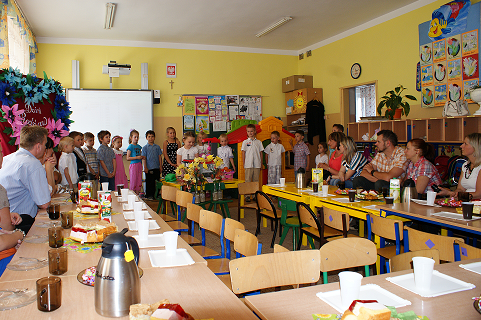 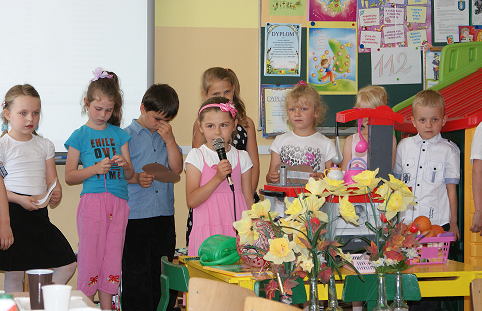 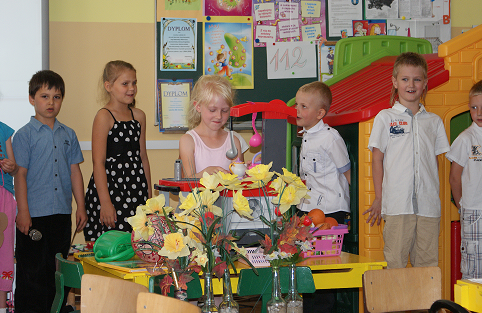 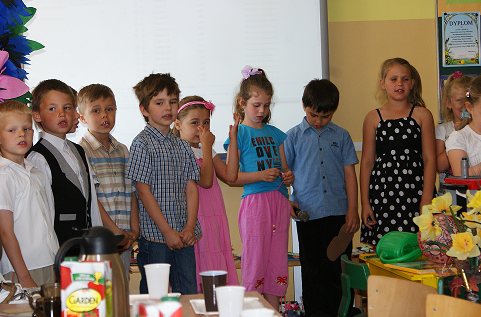 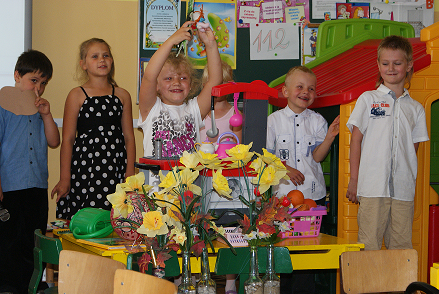 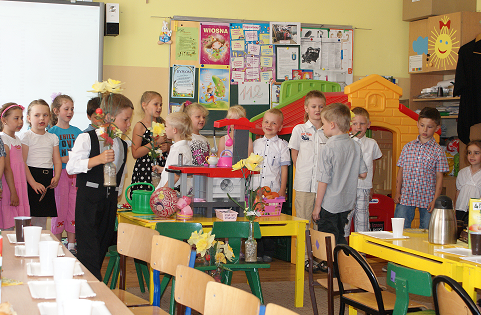 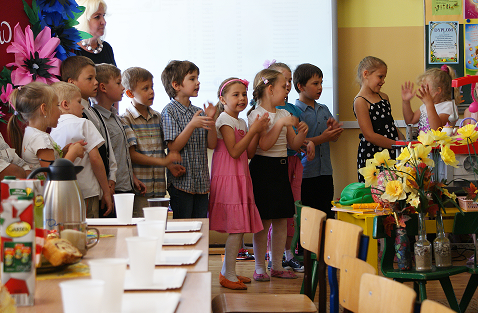 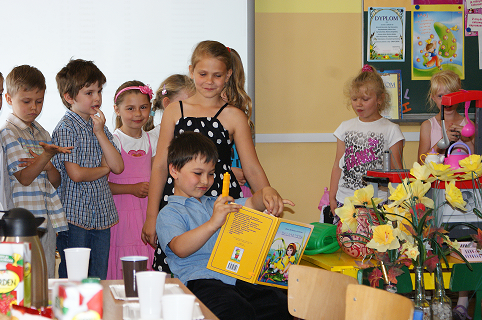 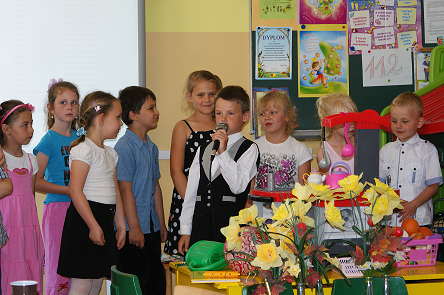 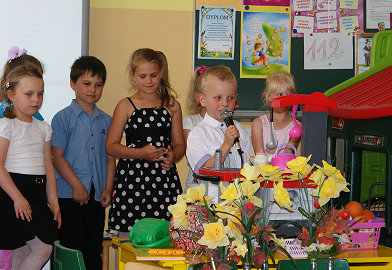 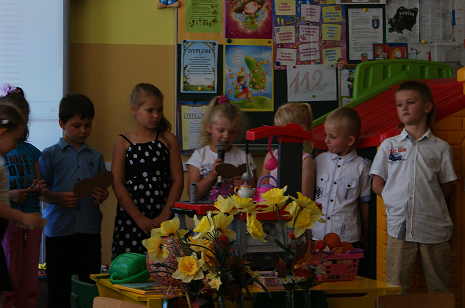 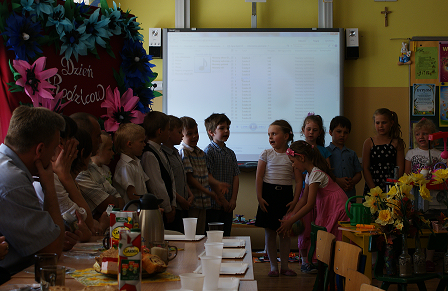 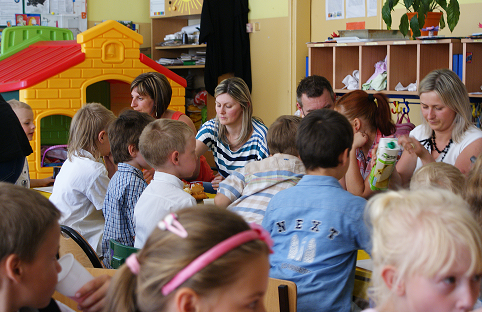 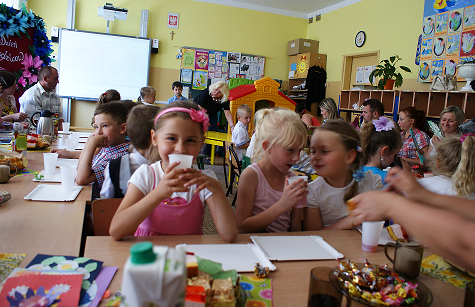 